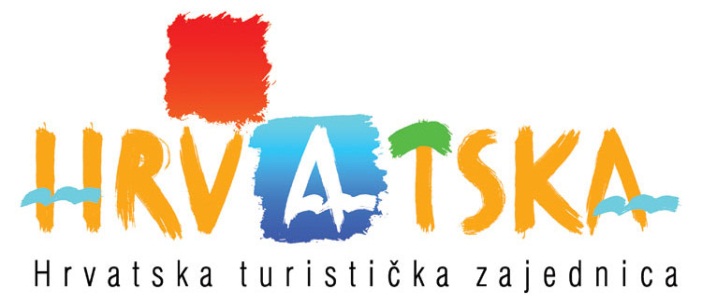 ___________________________GLAVNI UREDDOKUMENTACIJA ZA NADMETANJEDOKUMENTACIJA ZA NADMETANJEza provedbu postupka nabave za usluge on-line oglašavanja na portalimaKontakt naručiteljaHrvatska turistička zajednica provodi postupak natječajne dokumentacije za usluge on-line oglašavanja na portalima u 2012. godini.Kontakt naručitelja:Glavni ured Hrvatske turističke zajedniceIblerov trg 10/IV, p.p.25110 000 ZagrebBroj telefona: +385 (0) 1 4699 333Broj telefaksa: +385 (0) 1 4557 827Internet adresa: www.croatia.hrAdresa elektroničke pošte: web@htz.hrMatični broj: 3943658OIB: 72501368180Oglašavanje na portalima emitivnih tržištaTemeljem Strateškog marketinškog plana hrvatskog turizma za razdoblje 2010.-2014. i Programa rada Hrvatske turističke zajednice za 2012. godinu, online oglašavanje na portalima se provodi na popularnim informacijskim i turističkim web portalima na emitivnim tržištima. Sukladno strategiji i trenutnim trendovima zakupa turističkih aranžmana, oglašavanje će se provoditi na slijedećim tržištima od interesa:Austrija, Njemačka, Italija, Slovenija, Nizozemska, Francuska, Mađarska, Češka, Belgija, Poljska, Slovačka, Rusija, Švicarska, Španjolska, Velika Britanija i Skandinavija (Norveška, Finska, Švedska i Danska).Način raspodjele budžeta on-line oglašavanjaUsluge on-line oglašavanja na portalima provodit će se u periodu od potpisa ugovora, tj.  unutar vremenskog razdoblja od 7. svibnja 2012. godine  do 15. rujna 2012. godine, s budžetom od ukupno 6.555.616,00 kn. Navedeni ukupni budžet biti će raspodijeljen na sljedeći način u ovisnosti o određenom vremenskom razdoblju oglašavanja:Postupak prikupljanja ponudaPonude se prikupljaju na način da ponuditelji ispunjavaju tablice zasebno za svaku zemlju s unaprijed, od strane Hrvatske turističke zajednice, definiranim budžetima i portalima po pojedinoj zemlji. Primjer izgleda tablice za pojedinu zemlju:Web adrese portala, dimenzije oglasa, poziciju oglasa i vrijednost „Reach“ na pojedinom portalu te ukupan budžet za svaku zemlju definira Hrvatska turistička zajednica, dok svoju ponudu u preostalim kolonama (označenim narančastom bojom) ispunjava ponuditelj. Portali su poredani prema dosegu publike („Reach“) na svom tržištu te se kao takvi i vrednuju. Portal koji ima veću vrijednost parametra „Reach“ sukladno tome ima i veću važnost.    Ponuditelj za svaki od portala definira broj impresija oglasa, cijenu za 1000 impresija (CPM) te ukupni budžet za pojedini portal. Budžet po svakom definiranom portalu ne smije biti manji od 5% ukupnog budžeta za zemlju. Iznos cijene, odnosno budžeta po pojedinom portalu, upisuje se u stupac „CIJENA“ unutar tablice. Ukupni zbroj budžeta portala (zbroj svih vrijednosti unutar stupca cijena u tablici) mora odgovarati predviđenom budžetu za cijelu zemlju definiranom od strane Hrvatske turističke zajednice (redak „Ukupno“ unutar tablice). Cijena ponude mora biti izražena u kunama te uključivati sve porezne obveze. Agencijska provizija mora biti uključena u cijenu i nije ju potrebno upisivati unutar tablice.Ponuditelj je obvezan dostaviti ponudu za usluge oglašavanja na portalima za sve od strane Hrvatske turističke zajednice definirane portale u pojedinoj zemlji. Također, ponuditelj se može natjecati za jednu ili više zemalja. Na temelju prikupljenih ponuda, Hrvatska turistička zajednica provodi postupak ocjenjivanja ponuda na način opisan u nastavku.Način ocjene ponudaPonuđač je dužan dostaviti ponude u pismenom obliku te sve tablice koje su navedene natječajnom dokumentacijom također i u digitalnom obliku u MS Excell formatu. Odabrani kandidatni biti će kontaktirani naknadno.Postupak provjere i ocjenjivanja provodit će se u četiri koraka:Provjera alokacije budžeta na način da svaki portal ispunjava uvjet od minimalno 5% proračuna cijelog tržišta.Provjera odnosa cijene i impresija na temelju iskazane cijene za 1000 impresija (CPM).Usporedba zbroja budžeta traženih portala sa ukupnim budžetom po pojedinom tržištu. Ocjena iskazane ponude za pojedino tržište na temelju sljedećih parametara: Drugi stupac u tablici sadrži vrijednost „Reach“ koja definira važnost portala pojedinog tržišta. Parametar „Reach“ predstavlja vrijednost parametra „doseg“ za pojedinu zemlju na temelju prosječne vrijednosti tog parametra u 2011. godini.Veća vrijednost parametra „Reach“ predstavlja veću važnost portala pojedinog tržišta.Jedno tržište može imati portale sa istim vrijednostima „Reach“. U tom se slučaju portali vrednuju kao jednako važni. Za portale za koje ne postoji dostupan podatak o vrijednosti „Reach“ uzeta je vrijednost najmanje „Reach“ vrijednosti za pojedino tržište.Ponuditelj čija ponuda rezultira sa boljom ocjenom za određeno tržište dobiva pojedino tržište. Način dostave računa i plaćanjePonuditelj se obvezuje dostavljati mjesečno izvješće o realiziranom stanju prilikom provođenja usluge on-line oglašavanja na portalima. Plaćanje računa izvršavat će se na mjesečnoj bazi. Uz račun s naznakom „Račun za usluge on-line oglašavanja na portalima“ mora biti priložena specifikacija realiziranih troškova te potpuna i uredna dokumentacija. Pod potpunom i urednom dokumentacijom smatra se:Potpisani ugovorDokaznice o provedenom oglašavanju na pojedinim portalimaStatistike o provedenom oglašavanju na pojedinim portalima čije razdoblje i iznos moraju odgovarati razdoblju i iznosu navedenom na dostavljenom računuPo ostvarenju cjelokupnog plana oglašavanja ponuđač se obvezuje dostaviti cjelokupno izvješće ostvarene narudžbe sa svim specifikacijama i statistikama provedenog oglašavanja te primjerkom objavljenih oglasa.Uvjeti sposobnosti gospodarskih subjekata, naziv dokaza sposobnosti te vrijednosne pokazatelje dokaza ako se mogu iskazatiA. Dokaz financijske sposobnosti:     BonitetNaziv dokaza sposobnosti: Financijski izvještaj - račun dobiti i gubitka ili BON 1 za 2011. godinu,Naziv izdavatelja dokaza sposobnosti: Financijska agencija (FINA) za BON 1 ili odgovarajuća bankarska, financijska institucija ili tijelo ukoliko je ponuditelj registriran izvan Republike Hrvatske i račun dobiti i gubitka, ovjeren i potpisan od strane ponuditelja,Vrijednosni pokazatelj dokaza sposobnosti: ponuditelj mora dokazati da mu je u 2011. godini godišnji prihod jednak ili veći od 7.500.000,00 kn,Dokaz se prilaže u izvorniku ili ovjerenoj preslici, s ovjerenim potpisom kod javnog bilježnika ili nadležnog tijela.“B. Dokaz poslovne sposobnosti:     ReferenceNaziv dokaza sposobnosti: Izjava o posjedovanju međunarodnih referenci na oglašavanju bannerima na tržištima za koje se ponuditelj natječe u 2011. godini u minimalnoj vrijednosti predviđenog budžeta za grupu zemalja za koju se ponuditelj natječeVrijednosni pokazatelj dokaza sposobnosti: Ponuditelj treba posjedovati dokaze o obavljenom poslu u međunarodnim kampanjama tijekom 2011. godine u minimalnoj vrijednosti predviđenog budžeta za grupu zemalja za koju se natječe koju će na traženje naručitelja (uz izjavu o čuvanju poslovne tajne), dati na uvid.Ponude ponuditelja koji ne dostave tražene dokaze ili ne dokažu traženu sposobnost biti će isključene iz postupka nabave.Oblik, način izrade, sadržaj i način dostave ponudaOblik i način izrade ponudaPonuda mora biti izrađena u obliku naznačenom u dokumentaciji za nadmetanje s pravilno ispunjenim tablicama po tržištima. Ponuda mora biti uvezana u cjelinu jamstvenikom, s pečatom na poleđini. Propisani tekst dokumentacije za nadmetanje ne smije se mijenjati i nadopunjavati.Sve stranice ponude označavaju se rednim brojem stranice kroz ukupan broj stranica ponude ili ukupan broj stranica ponude kroz redni broj stranice. Ponude se pišu neizbrisivom tintom.Ispravci u ponudi moraju biti izrađeni na način da su vidljivi ili dokazivi. Ispravci moraju uz navod datuma biti potvrđeni pravovaljanim potpisom i pečatom ovlaštene osobe gospodarskog subjekta.Ponudu sačinjavaju ispunjeni i od ovlaštene osobe ponuditelja potpisani i  ovjereni:ispunjeni obrazac ponude (Prilog 1. Dokumentacije za nadmetanje),ispunjena Izjava o referencama (Prilog 2. Dokumentacije za nadmetanje),dokaz sposobnosti (Bonitet),detaljan plan oglašavanjaopis metodologije vođenja oglašivačke kampanjeopis načina omogućavanja nadzora kampanje od strane Hrvatske turističke zajedniceopis načina dokazivanja utrošenih sredstavaživotopise stručnjaka koji će biti uključeni u vođenje kampanje.Za vrijeme i nakon kampanje, ponuđač će omogućiti Hrvatskoj turističkoj zajednici nadzor nad kampanjom, te utrošenim sredstvima, a na kraju će Hrvatskoj turističkoj zajednici predati dokumentaciju i dokaze o plaćanju prema trećim subjektima (portalima ili agencijama), te ugovorno prihvatiti da u slučaju nepredaje pravno dokazive dokumentacije ne potražuje od Hrvatske turističke zajednice taj dio sredstava.Način dostave ponudaPonuda se dostavlja u pisanom obliku, u zatvorenoj omotnici s nazivom i adresom naručitelja, nazivom i adresom ponuditelja, naznakom predmeta nabave na koji se ponuda odnosi, naznakom "za provedbu postupka nabave za usluge on-line oglašavanja na portalima, ev. broj:   8/12 - ne otvaraj" te  ostalim podacima sukladno dokumentaciji za nadmetanje. U roku za dostavu ponude ponuditelj može dodatnom, pravovaljano potpisanom izjavom izmijeniti svoju ponudu, nadopuniti je ili od nje odustati. Izmjena ili dopuna ponude dostavlja se na isti način kao i ponuda.Datum, vrijeme i mjesto dostave ponudaRok za dostavu je 02.05.2012. godine do 12:00 sati, mjesto dostave ponuda je Hrvatska turistička zajednica – Glavni ured, Iblerov trg 10/IV, Zagreb.Služba zadužena za komunikaciju s ponuditeljimaSlužba za Internet  Hrvatska turistička zajednicaGlavni uredPrilog 1. Dokumentacije za nadmetanjePonuda za on-line oglašavanja na portalima Ponuditelj upisuje ponudu po zemljama i portalima u tablice.       POTPIS OVLAŠTENE OSOBEM.P.      POTPIS OVLAŠTENE OSOBEM.P.Prilog 2.Temeljem Poziva na dostavu ponuda Glavnog ureda Hrvatske turističke zajednice, dajem sljedećuIZJAVUJa, ________________________________________________________________________ (ime i prezime)iz _____________________________________________ pod kaznenom i materijalnom odgovornošću izjavljujem da posjedujemo međunarodne reference na oglašavanju bannerima na tržištima za koje se natječemo u 2011. godini u minimalnoj vrijednosti predviđenog budžeta za grupu zemalja za koju se natječemo; te da ćemo u slučaju traženja naručitelja (uz izjavu Naručitelja o čuvanju poslovne tajne), dati na uvid dokaze o obavljenom poslu u međunarodnim kampanjama tijekom 2011. godine u minimalnoj vrijednosti predviđenog budžeta za grupu zemalja za koju se natječemo.Ovu izjavu dajem za pravnu osobu, kao osoba ovlaštena za zastupanje pravne osobe__________________________________________________________________________ (tvrtka)sa sjedištem u _______________________________________ .U ______________________, dana ________ 2012. godine._____________________________________________(potpis osobe ovlaštene za zastupanje pravne osobe)	Hrvatska turistička zajednicaIblerov trg 10/IV10000 Zagreb | Hrvatska www.hrvatska.hrTel: +385 (01) 4699 333Faks: +385  (01) 4557 827E-mail: info@htz.hrRazdobljeBroj danaDnevni budžet /knUkupni budžet/knPostotak ukupnog budžeta /kn07.05.2012. – 31.05.2012.2532.778,00819.452,0012,5%01.06.2012. – 30.06.2012.3054.630,001.638.904,0025%01.07.2012. – 31.07.2012.3152.868,001.638.904,0025%01.08.2012. – 31.08.2012.3152.868,001.638.904,0025%01.09.2012. – 15.09.2012.1554.630,00819.452,0012,5%UKUPNO:1326.555.616,00100%ZemljaURL/website"Reach"StranicaDimenzijaIMPRCPMCIJENA/knUKUPNO:Naziv ponuditeljaAdresa ponuditeljaMatični brojOIBTel.FaksE-mailIme i prezime odgovorne osobeOsoba za kontakt Rok valjanosti ponudeAustrijaURL/website"Reach"StranicaDimenzijaIMPRCPMCIJENA /knorf.at34,9Naslovnica300x250gmx.at29,2Naslovnica300x250krone.at18,2Naslovnica300x250wetter.at12,3Naslovnica300x250derstandard.at9,9Naslovnica300x250kleinezeitung.at9,1Naslovnica120x600kurier.at8,4Naslovnica300x250123people.at7,5Naslovnica300x250diepresse.com5,7Naslovnica300x250UKUPNO:435.065,00 NjemačkaURL/website"Reach"StranicaDimenzijaIMPRCPMCIJENA /knt-online.de31,1Naslovnica300x250web.de28,5Naslovnica300x250bild.de17,6Naslovnica300x250chip.de13,5Naslovnica300x250spiegel.de12,3Naslovnica300x250gutefrage.de10,0Naslovnica300x250sueddeutsche.de5,1Naslovnica300x250reisen.de2,9Naslovnica300x250gmx.de1,8Naslovnica300x250express.de1,3Naslovnica300x250UKUPNO:1.261.688,00 ItalijaURL/website"Reach"StranicaDimenzijaIMPRCPMCIJENA /knlibero.it42,0Naslovnica300x250virgilio.it28,9Naslovnica300x250repubblica.it21,9Naslovnica300x250ebay.it21,9Naslovnica300x250corriere.it19,9Naslovnica300x250ilmeteo.it17,8Naslovnica300x250yahoo.it15,0Naslovnica300x250mediaset.it14,6Naslovnica300x250ilsole24ore.com9,2Naslovnica300x250viamichelin.it3,2Naslovnica300x250turismoallariaaperta.com1,0Naslovnica300x250UKUPNO:1.000.649,00 SlovenijaURL/website"Reach"StranicaDimenzijaIMPRCPMCIJENA /kn24ur.com56,6Naslovnica300x250siol.net41,3Naslovnica300x250najdi.si39,1Naslovnica300x250bolha.com34,1Naslovnica300x250zurnal24.si30,1Naslovnica300x250dnevnik.si19,9Naslovnica300x250finance.si17,6Naslovnica300x250amzs.si-Naslovnica300x250avtokampi.si-Naslovnica300x250adrialog.com-Naslovnica300x250alaris.si-Naslovnica300x250UKUPNO:391.558,00 NizozemskaURL/website"Reach"StranicaDimenzijaIMPRCPMCIJENA/kntelegraf.nl35,2Naslovnica300x250startpagina.nl34,8Naslovnica300x250zoover.nl7,6Naslovnica728x90UKUPNO:348.052,00 FrancuskaURL/website"Reach"StranicaDimenzijaIMPRCPMCIJENA /knlefigaro.fr10,2Naslovnica300x250leparisien.fr9,3Naslovnica300x250lequipe.fr9,1Naslovnica300x250lemonde.fr8,4Naslovnica300x250lexpress.fr5,7Naslovnica300x250opodo.fr2,7Naslovnica300x250govoyages.com1,5Naslovnica300x250UKUPNO:300.732,00 MađarskaURL/website"Reach"StranicaDimenzijaIMPRCPMCIJENA/knorigo.hu57,3Naslovnica300x250index.hu42,7Naslovnica728x90blog.hu42,4Naslovnica300x250vatera.hu23,9Naslovnica300x250port.hu23,9Naslovnica300x250idokep.hu19,7Naslovnica728x90portfolio.hu18,3Naslovnica250x250UKUPNO:78.312,00 ČeškaURL/website"Reach"StranicaDimenzijaIMPRCPMCIJENA/knseznam.cz90,6Naslovnica300x250novinky.cz75,0Naslovnica300x250super.cz68,3Naslovnica300x250idnes.cz56,8Naslovnica300x300centrum.cz51,9Naslovnica300x250nova.cz21,1Naslovnica300x250blesk.cz22,3Naslovnica300x600UKUPNO:330.649,00 SlovačkaURL/website"Reach"StranicaDimenzijaIMPRCPMCIJENA/knzoznam.sk51,3Naslovnica300x300azet.sk46,9Naslovnica300x300topky.sk42,6Naslovnica300x300sme.sk39,3Naslovnica300x300aktuality.sk32,1Naslovnica300x300atlas.sk32,1Naslovnica300x300centrum.sk29,6Naslovnica300x300UKUPNO:304.545,00 BelgijaURL/website"Reach"StranicaDimenzijaIMPRCPMCIJENA/knskynet.be34,9Naslovnica300x250UKUPNO:36.756,00 PoljskaURL/website"Reach"StranicaDimenzijaIMPRCPMCIJENA/knonet.pl67,9Naslovnica300x250wp.pl62,1Naslovnica300x250interia.pl38,7Naslovnica300x250gazeta.pl38,6Naslovnica300x250UKUPNO:635.195,00RusijaURL/website"Reach"StranicaDimenzijaIMPRCPMCIJENA/knyandex.ru81,7Naslovnica728x90mail.ru80,9Naslovnica300x250odnoklassniki.ru66,7Naslovnica200x300vkontakte.ru62,5Naslovnica90x120ucoz.ru31,8Naslovnica300x250rambler.ru31,1Naslovnica300x250tophotels.ru2,7Naslovnica300x250turizm.ru2,4Naslovnica300x250tury.ru1,8Naslovnica 130x200 UKUPNO:130.520,00 ŠvicarskaURL/website"Reach"StranicaDimenzijaIMPRCPMCIJENA/knbluewin.ch38,6Naslovnica300x250search.ch19,5Naslovnica300x250blick.ch16,5Naslovnica300x250sbb.ch14,8Naslovnica300x25020min.ch12,5Naslovnica300x250autoscout24.ch8,3Naslovnica300x250homegate.ch7,7Naslovnica300x250anibis.ch7,0Naslovnica728x90UKUPNO:243.636,00 ŠpanjolskaURL/website"Reach"StranicaStranicaDimenzijaIMPRCPMCIJENA/knelmundo.es20,2NaslovnicaNaslovnica300x250elpais.com18,0NaslovnicaNaslovnica300x250segundamano.es12,7NaslovnicaNaslovnica300x250terra.es11,4NaslovnicaNaslovnica300x250abc.es9,5NaslovnicaNaslovnica300x250rumbo.es5,8NaslovnicaNaslovnica300x250UKUPNO:249.038,00 Velika BritanijaURL/website"Reach"StranicaDimenzijaDimenzijaIMPRCPMCIJENA/kndailymail.co.uk17,7Naslovnica300x250300x250guardian.co.uk12,3Naslovnica300x250300x250telegraph.co.uk11,0Naslovnica300x250300x250thesun.co.uk7,5Naslovnica300x250300x250lastminute.com3,8Naslovnica300x250300x250travel.yahoo.com1,7Naslovnica300x250300x250lonelyplanet.com1,0Naslovnica300x250300x250expedia.com0,3Naslovnica300x250300x250cntraveller.com0,1Naslovnica300x250300x250UKUPNO:113.117,00 ŠvedskaURL/website"Reach"StranicaDimenzijaIMPRCPMCIJENA/knaftonbladet.se62,0Naslovnica980x120blocket.se51,2Naslovnica728x90eniro.se38,6Naslovnica728x90expressen.se34,8Naslovnica300x250blogg.se24,0Naslovnica300x250hemnet.se23,9Naslovnica270x123svd.se13,4Naslovnica980x120klart.se13,4Naslovnica300x250resguiden.se5,7Naslovnica300x300UKUPNO:257.558,00 NorveškaURL/website"Reach"StranicaDimenzijaIMPRCPMCIJENA/knfinn.no61,5Naslovnica980x160dagbladet.no50,5Naslovnica300x250startsiden.no46,1Naslovnica980x150tv2.no38,4Naslovnica300x250abcnyheter.no34,7Naslovnica300x250aftenposten.no34,7Naslovnica980x150sol.no31,7Naslovnica980x1501881.no31,4Naslovnica300x250nettavisen.no23,4Naslovnica300x250klikk.no21,8Naslovnica  768x150UKUPNO:132.259,00 DanskaURL/website"Reach"StranicaDimenzijaIMPRCPMCIJENA/knekstrabladet.dk51,4Naslovnica300x250tv2.dk46,5Naslovnica300x250bt.dk41,9Naslovnica300x250dba.dk31,4Naslovnica300x250jp.dk24,2Naslovnica300x250politiken.dk23,8Naslovnica300x250epn.dk19,6Naslovnica300x250guloggratis.dk16,3Naslovnica300x250camping.dk0,2Naslovnica300x250campingdenmark.dk-Naslovnica 300x250 UKUPNO:215.792,00 FinskaURL/website"Reach"StranicaDimenzijaIMPRCPMCIJENA/kniltalehti.fi63,4Naslovnica300x250iltasanomat.fi57,4Naslovnica300x200hs.fi35,3Naslovnica300x250suomi24.fi32,0Naslovnica300x250oikotie.fi20,3Naslovnica300x200taloussanomat.fi19,8Naslovnica300x200plaza.fi14,9Naslovnica300x250UKUPNO:90.493,00 